ABDUL                                              		                            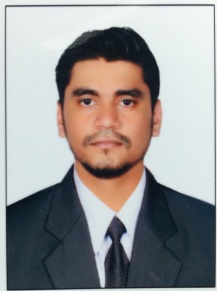 Email: abdul-393532@2freemail.com Post applied for: Office Assistant, Administration, Finance Executive, Accountant, Sales Executive, HR coordinatorPersonal Information:Birth Date	:	19/04/1990Nationality	:       	Indian Religion	:       	MuslimMarital		:       	MarriedUAE valid driving License OBJECTIVE:To join a respectful company, to be an effective member of a professional team where I could utilize my skills, expend my knowledge and work well in order to build a good career with my new employer.QUALIFICATION:Master of Business Administration (Finance) from Madras University 2014Bachelor of Business Management from Mangalore university 2011Higher Secondary Education – Kerala ,INDIA -2008High School Leaving Certificate – Kerala, INDIA- 2006LANGUAGES KNOWN:English – Fluent (Read, Write, Speak)Hindi – Fluent (Read, Write, Speak)					Malayalam & Tamil – Fluent –( Read, Write, Speak)Arabic – Basic (Read, Write only)Work Experience:as PATIENT RELATION for three months.as SALES EXECUTIVE for one year.Al Ain, UAE, as office assistant and Accounts for one year.Responsibilities:Organizing sales visitDemonstrating and presenting productsEstablishing new businessMaintaining accurate recordsAttending trade exhibitions , conferences and meetingsReviewing sales performanceNegotiating contracts and packagesAiming to achieve monthly or annual targetsProject work:Successfully completed a project on “CAMPCO CHOCOLATES pvt ltd Mangalore as Marketing strategies” during my Bachelors Degree.Skills:Proficient in the use of: MS-Office (Word/Excel/PowerPoint), Internet & Outlook.Tally ERP (ICAI)References Available Upon Request